Уменьшение размера алиментов на ребенка. Судебная практикаОбстоятельства, при которых возможно уменьшение размера алиментов, взыскиваемых на несовершеннолетних детей, достаточно подробно, на примерах из судебной практики, изложены в разделе VIII обзора судебной практики по делам, связанным со взысканием алиментов на несовершеннолетних детей, а также на нетрудоспособных совершеннолетних детей, утвержденном Президиумом Верховного Суда РФ 13.05.2015 года (далее – Обзор).Применению положений п.1 статьи 119 СК РФ ранее был посвящен пункт 14 постановления Пленума Верховного Суда Российской Федерации от 25 октября 1996 г. N 9.Отметим, что приводимая в указанном выше Обзоре судебная практика как «правильная» во всех случаях стоит «на страже» интересов ребенка, на которого уже уплачиваются алименты. Анализ нижеприведенной практики свидетельствует о том, что даже если у плательщика алиментов на ребенка впоследствии рождается второй ребенок (от нового брака), то это обстоятельство само по себе не основание для уменьшения размера алиментов на ребенка первого. Маленький доход алиментоплательщика – также далеко не всегда основание для уменьшения алиментов. Насколько все это справедливо – судить не берусь, но, все-таки, анализируя некоторые дела, хочется напомнить о понятии «баланс интересов», которое никто не отменял.Рождение других детей у плательщика алиментов – еще не основание!В Обзоре указано, что появление судебного постановления о взыскании алиментов на другого ребенка алиментоплательщика еще не основание для уменьшения уже взыскиваемых алиментов. Необходимо исследовать и иные обстоятельства, а именно: изменилось ли материальное или семейное положение должника настолько, что он не имеет возможности уплачивать алименты детям в прежнем размере, и как скажется такое изменение на материальном положении детей.В качестве примеров отказа в удовлетворении иска об уменьшении алиментов приводятся следующие.Суд не уменьшил алименты на первого ребенка в размере 1/4 доли, т.к. второй ребенок истца находится в лучшем материальном положенииВ 2007г. с А. в пользу С. взысканы алименты в размере ¼ доли на содержание ребенка.
В 2012г. с А. в пользу А.Е. также взысканы алименты на размере 1/6 доли на ребенка.В иске к С. о снижении алиментов отказано, так как судом установлено, что истец и А.Е. проживают одной семьей, имеют общий бюджет, вместе содержат сына, исполнительный лист о взыскании алиментов в пользу А.Е. для исполнения не предъявлялся, место работы истца не изменилось, при этом его заработок увеличился.Изменение материального положения родителей само по себе не является основанием для снижения размера алиментовИстец указывал, что с него взыскиваются алименты на сына в твердой денежной сумме, а по другому решению суда выплачивается ¼ доля заработка на дочь от первого брака. Ссылался на изменение своего материального положения (зарплата 10000 рублей и нахождение на его иждивении престарелой матери). Просил уменьшить размер алиментов на сына.Суд отказал в иске, указав, чтоуплачиваемый истцом размер алиментов в твердой денежной сумме на сына, был ниже величины прожиточного минимума, установленного для детей в Орловской области;получение истцом дохода в размере 10000 рублей, не являлось основанием для снижения размера алиментов, поскольку доказательств невозможности получения истцом более высокого дохода (наличия заболевания, инвалидности) истец суду не представил.доводы о нахождении на иждивении истца престарелой матери несостоятельны, так как пенсия, получаемая его матерью, превышала величину прожиточного минимума для лиц данной категории.Изменение материального положения родителей само по себе не может ограничить право ребенка на необходимое и достойное содержание и не является безусловным основанием для снижения размера алиментов, поскольку необходимо установить, что такое изменение не позволяет лицу, обязанному уплачивать алименты, поддерживать выплату алиментов в прежнем размере.Комментарии к вышеприведенному делу:В приведенном выше примере нельзя не обратить внимание на совершеннейший абсурд следующего довода:«получение истцом дохода в размере 10000 рублей, не являлось основанием для снижения размера алиментов, поскольку доказательств невозможности получения истцом более высокого дохода (наличия заболевания, инвалидности) истец суду не представил».То есть, из такого вывода следует, что если плательщик алиментов не имеет инвалидности или тяжелого заболевания, то он обязан иметь «высокий доход»? И вообще, какие нормы права, по мнению судьи, обязывают гражданина иметь доход не менее определенной суммы? И, наконец, неправовой (но весьма важный, актуальный довод): всегда ли возможность и желание обычного гражданина работать и получать достойный доход напрямую зависит от него самого, а не от власти, создавшей в стране искусственный кризис с последствиями в виде снижения уровня заработной платы, инфляции и безработицы?Есть проблема с данным тезисом судьи еще и с точки зрения бремени доказывания. В подтверждение довода о реальной зарплате истец представляет суду, например трудовой договор, справку 2-НДФЛ. Если ответчик оспаривает реальность размера дохода плательщика алиментов, то именно ответчик обязан в соответствии со статьей 56 ГПК РФ представить доказательства о наличии реальных (дополнительных) доходов и (или) дорогостоящем имуществе алиментоплательщика, но не наоборот – истец по иску о снижении алиментов не должен доказывать, что он не имеет возможности получать более высокий доход, нежели он получает на момент рассмотрения судом спора.ВНИМАНИЕ! Бесплатно скачивая документы с сайта Суд.Гуру, Вы дополнительно получаете возможность на  бесплатную юридическую консультацию!  Всего 3 минуты вашего времени:Достаточно набрать в браузере http://sud.guru/, задать свой вопрос в окошке на страницах сайта и наш специалист сам перезвонит вам и предложит законное решение проблемы!Странно... А почему бесплатно? Все просто:Чем качественней и чаще мы отвечаем на вопросы, тем больше у нас рекламодателей. Грубо говоря, наши рекламодатели платят нам за то, что мы помогаем вам! Пробуйте и рассказывайте другим!
*** P.S. Перед печатью документа данный текст можно удалить..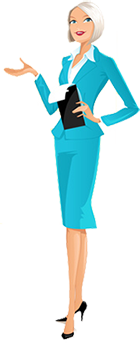 